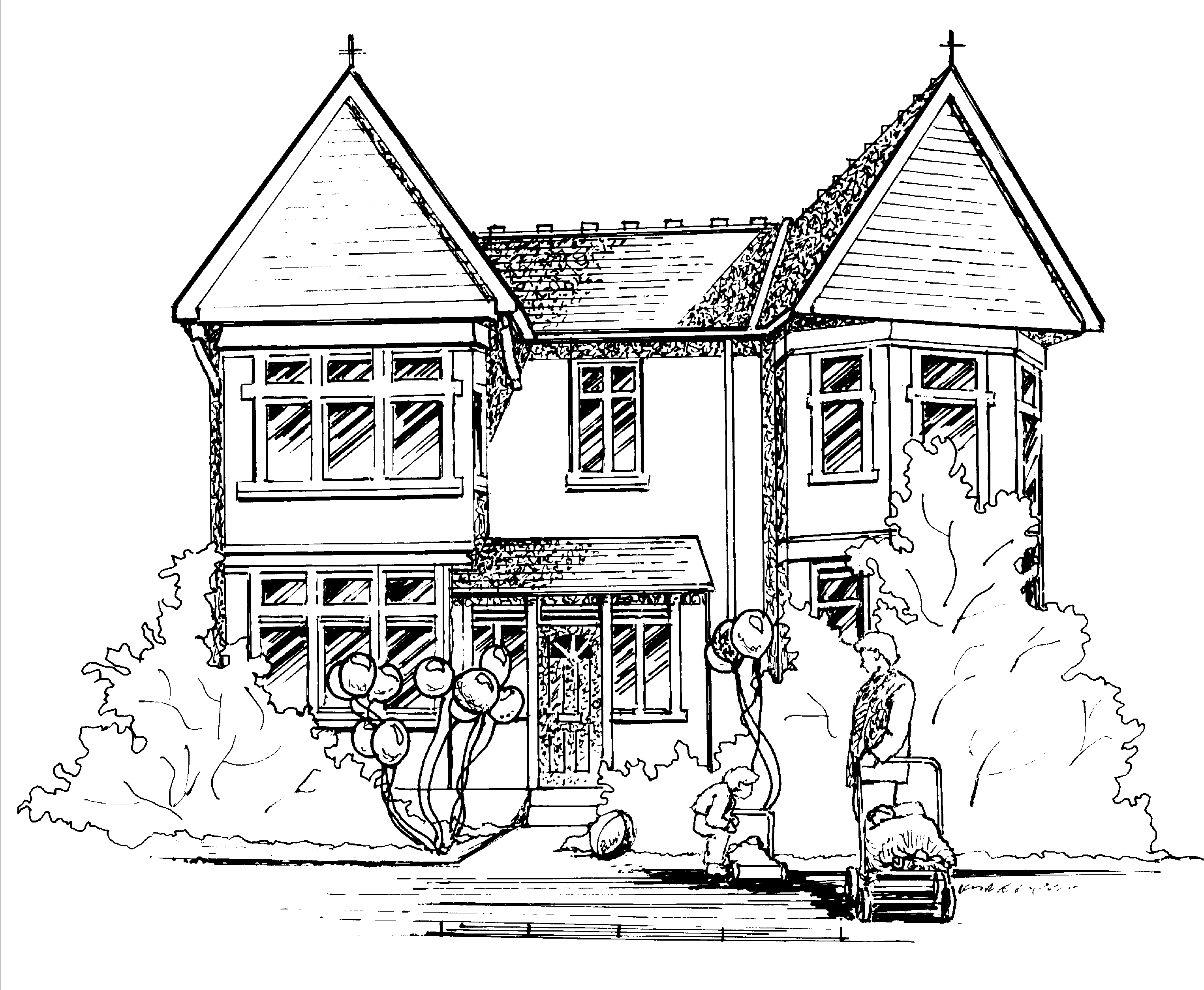 Hi all,Baby RoomNext week Baby Room will be changing the way they plan for the babies and will be introducing ‘In the Moment Planning’. Each parent will receive information regarding the changes so please can you could all have a read! Next week’s focus children will be Alessia and Evie.Toddler RoomThis week Toddler Room have enjoyed sensory activities such as exploring the sand and sea life in a large tank. All the children have loved all water activities especially filling-up and emptying the watering cans. Next week they will be keeping with the theme but, having a closer look at the country Barbados. They will be exploring Caribbean music and carnival celebrations, the beach, cooking and tasting different Caribbean foods. They have asked if the children in Toddler Room could wear brightly coloured clothes throughout the week. Next week’s focus children will be Julianne, Sophia, Zoe and Arthur.Pre-School and Nursery ClassThis week the children have enjoyed playing ‘Mummy’s and Daddy’s’ in the home corner, each taking on different roles. They had lots of fun making a tent and using the torches in the room. In the garden the children went bare feet in the sand and then enjoyed having a foot spa from Naomi where she cleaned their feet, gave them a massage and rubbed their feet with cream! Next week our focus children will be Harry, Melissa and Lucy if you could please fill in the focus sheet and return it either via email or bring it with you when you come in.   Our letter of the week next week will be ‘x’ Fix it Max if you could encourage your child to find an object beginning with this letter for them to show to their peers during group discussions. Notices. Photographer.We have a photographer coming in during the morning on Wednesday 22nd May. If your child does not attend on this day but you would still like your child’s photo to be taken could you, please be here by 9.30am. All children that attend on Wednesday could you please be in before 10am as pictures will be taken in the morning. Nursery Party.We are inviting you all to come to our summer nursery party on Saturday 8th June, please RSVP via email.Makaton.This week we have been learning the sign for ‘mood’. I am sure if you ask them to show you, they will be able to teach you too!Staff Annual Leave.Next week I (Claire) am off on Monday, and Lisa is off on Thursday and Friday. Many thanks   Claire.